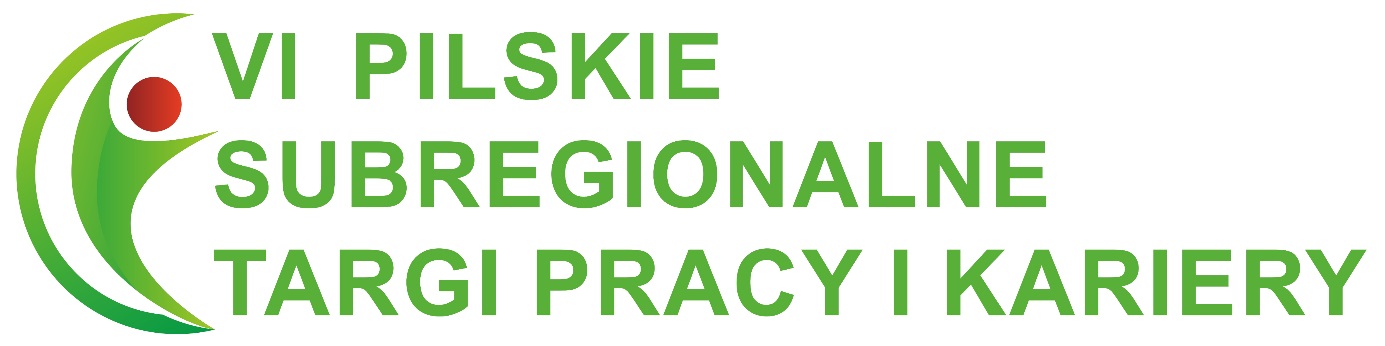 PIĄTEK – 07 PAŹDZIERNIKA 2016 r.TARGI EDUKACYJNE „Wpadnij w Sieć Informatyki”Godz. 10:00 – 14:00Zapisy na prezentację studiów Informatycznych UAM oraz na pozostałe warsztaty:biuro@inwestpark.pila.pllub tel. +48 67 212 49 68SOBOTA – 08POŹDZIERNIKA 2016 r.TARGI PRACY  I KARIERY„Wkrocz do gry o karierę na IT”godz. 10:00 – 13:00Skontaktuj się z nami!          www.targi-pracy.inwestpark.pila.pl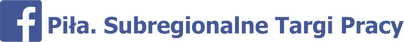 KULUARY SALI MIEJSKIEJKULUARY SALI MIEJSKIEJ10:00 – 14:00Multimedialna prezentacja studiów Informatycznych UAM Poznań– wykład pt. „matematyka, po co mi to”, warsztaty, pokazy robotów
STREFA TRENERÓW PERSONALNYCHSTREFA TRENERÓW PERSONALNYCH10:00 - 14:0010:00-14:0010:00-14:0010:00-14:00Katarzyna Ziomek- Trener etykiety biznesu i dresscode- testy kompetencji (boxy)Trenerzy PersonalniPUP, WUP, CEIPM (boxy)PWSZ- Punkt indywidualnego doradztwa zawodowego i personalnego – badanie potrzeb rozwojowych, skala zmian, analiza pola sił, rozmowa doradcza, analiza CV (boxs)Wydział Gospodarki i Techniki w PileSALA „ZIELONA”SALA „ZIELONA”10:00 – 10:15Otwarcie targów EdukacyjnychMonika Lisiecka – Pracownia InnowacjiMonika Lisiecka – Pracownia Innowacji10:15– 13.30warsztat „ Praca w grupie-, czyli, w jakiej roli czuję się najlepiej” w trakcie warsztatów gra symulacyjna 
„Jedziemy na wyprawę13:30 – 14:00 Podsumowanie warsztatów(mindlab) - opinia, wskazówki uczniówSALA FIOLETOWASALA FIOLETOWAAnna Oleszczyk- doradca zawodowy-Zespół Poradni Psychologiczno-PedagogicznychAnna Oleszczyk- doradca zawodowy-Zespół Poradni Psychologiczno-Pedagogicznych10:00 - 11:30Anna Oleszczyk- Doradca zawodowy- Zespół Poradni Psychologiczno-Pedagogicznych:Warsztat "Razem możemy więcej - ćwiczenie Wieża",12:00 – 13:00 Monika Rozmarynowska Trener Akademii Trenerów Marshall Polska:ćwiczenie"Jesteśmy najlepsi" - grupowy program rozwojowy oparty na jego własnych doświadczeniach13:15- 14:00Wioletta Żybort- Placówka Kształcenia Ustawicznego Euro Consulting:ćwiczenie - „Podejmowanie decyzji po burzy mózgów”
WARSZTATY W PLENERZE „WYSPA”WARSZTATY W PLENERZE „WYSPA”Monika Rozmarynowska- Trener Akademii Trenerów Marshall PolskaMonika Rozmarynowska- Trener Akademii Trenerów Marshall Polska10:00 - 11:30Ćwiczenie- „Żywioły” – inspiracja, modyfikacja i kreatywność na jednym obozie11:30 – 11:45Podsumowanie warsztatówAnna Oleszczyk- Doradca zawodowy-Zespół Poradni Psychologiczno-PedagogicznychAnna Oleszczyk- Doradca zawodowy-Zespół Poradni Psychologiczno-Pedagogicznych12:00 - 13:30"Razem możemy więcej - ćwiczenie Plemię".13:30 – 14:00 Podsumowanie warsztatówIzabela Szałach, Bernadetta Lis- Doradca zawodowy– Centrum Edukacji i Pracy MłodzieżyIzabela Szałach, Bernadetta Lis- Doradca zawodowy– Centrum Edukacji i Pracy Młodzieży10:00 - 11:30Planowanie Kariery Zawodowej13:30 – 14:00 Podsumowanie warsztatówSALA „BEŻOWA” GOŚĆ SPECJALNY- Twórcy gier POLYGONSALA „BEŻOWA” GOŚĆ SPECJALNY- Twórcy gier POLYGON10:00 – 14:00Koła Naukowego Politechniki Warszawskiej -Twórcy Gier "Polygon”- prezentacja gier, warsztatyKULUARY SALI MIEJSKIEJKULUARY SALI MIEJSKIEJ10:00 – 13:00Multimedialna prezentacja studiów Informatycznych UAM Poznańwykład, warsztaty pt. „matematyka, po co mi to”, pokazy robotów
STREFA  PLATFORMY PRACYSTREFA  PLATFORMY PRACY10:00 - 13:00Strefa Platformy Praca ( wysyłka CV on-line)Trenerzy PersonalniPUP, WUP, CEIPMRadca PrawnyFotografPilski Inkubator PrzedsiębiorczościUM – porady dot. rozpoczęcia własnego biznesuRozmowy kwalifikacyjne – rezerwacja przez pracodawcówSALA „ZIELONA”SALA „ZIELONA”10:00-12:30Monika LisieckaPracownia Innowacji–„Jak rozwinąć swoje zainteresowania i skorzystać na tym- przykłady sukcesów”– grupa docelowa 45+12:30 - 13:00Monika Lisiecka – konsultacje indywidualne SALA „FIOLETOWA”SALA „FIOLETOWA”10:00-10:15Otwarcie Targów Pracy i Kariery 10:15– 12:30Wioletta Żybort- „Otwarci na zmiany- aktywni” -
grupa docelowa 45+12:30-13:00Wioletta Żybort- konsultacje indywidualneSALA „BEŻOWA”SALA „BEŻOWA”10:00-12:30GOŚĆ SPECJALNY – Twórcy gier POLYGON10:00-12:30Koła Naukowego Politechniki Warszawskiej -Twórcy Gier "Polygon”- prezentacja gier, warsztaty 13:00Zakończenie targów 